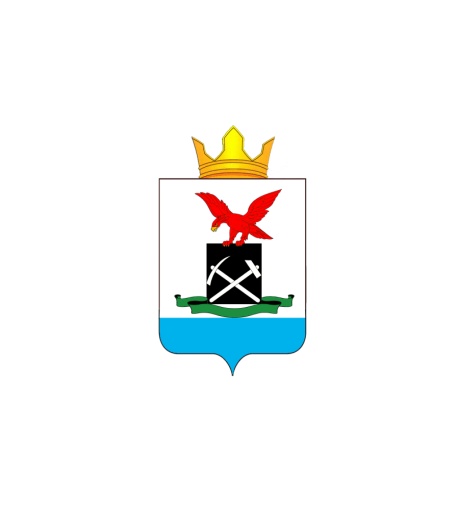 СОВЕТ ДЕПУТАТОВМУНИЦИПАЛЬНОГО ОБРАЗОВАНИЯ  «САГАННУРСКОЕ» Мухоршибирского района Республики Бурятия (сельское поселение)_____________________________________________________________________________РЕШЕНИЕ    «11» декабря 2020 г.                                                                                                       № 66п. Саган-НурО принятии и обнародовании проекта муниципального правового акта о внесении изменений и дополнений в Устав муниципального образования сельского поселения «Саганнурское»	В соответствии со статьями 35, 44, 84 Федерального закона от 6 октября 2003 года № 131-ФЗ «Об общих принципах организации местного самоуправления в Российской Федерации», в целях приведения Устава муниципального образования сельского поселения «Саганнурское» в соответствие с действующим федеральным и региональным законодательством Российской ФедерацииСовет депутатов муниципального образования сельского поселения «Саганнурское»решил:Принять за основу проект муниципального правового акта о внесении изменений и дополнений в Устав муниципального образования сельского поселения «Саганнурское» (далее - проект) согласно приложению.Обнародовать настоящее решение на информационных стендах поселения и разместить на официальном сайте Администрации муниципального образования сельского поселения «Саганнурское».Провести публичные слушания по обсуждению проекта «30» декабря 2020 года, в здании администрации сельского поселения по адресу: п. Саган-Нур, ул. Лесная, дом 2, в 17:00 часов. Предложения и замечания по проекту муниципального правового акта о внесении изменений и дополнений в Устав муниципального образования сельского поселения «Саганнурское» принимаются в здании администрации сельского поселения по адресу: п. Саган-Нур, ул. Лесная, дом 2Настоящее решение вступает в силу с момента подписания.Контроль за исполнением настоящего решения оставляю за собой.Главамуниципального образования сельского поселения «Саганнурское»                                                                          М.И. Исмагилов  ПриложениеПринятРешением Совета депутатов муниципального образования сельского поселения «Саганнурское»от 30 декабря 2020г. № 66Проект муниципального правового акта о внесении изменений и дополнений в Устав муниципального образования сельского поселения «Саганнурское»	В целях приведения Устава муниципального образования сельского поселения «Саганнурское» в соответствие с действующим федеральным и региональным законодательством Российской ФедерацииСовет депутатов муниципального образования сельского поселения «Саганнурское»решил:Внести в Устав муниципального образования сельского поселения «Саганнурское» Мухоршибирского района, утвержденный решением Совета депутатов муниципального образования сельского поселения «Саганнурское» от 27.06.2008г. № 112, с изменениями и дополнениями, внесенными решениями Совета депутатов муниципального образования сельского поселения «Саганнурское»  (от 07.12.2009г. № 51, от 08.07.2010г. № 75, от 12.11.2010г. № 88, от 24.05.2011г. № 108, от 27.12.2011г. № 125, от 25.05.2012г. № 136, от 09.11.2012г. № 147, от 12.03.2013г. № 159, от 25.10.2013г. №9, от 13.05.2014г. № 35, от 24.12.2014 № 51, от 25.12.2015г. № 77, от 19.01.2017г. №111, от 27.12.2017г. № 132, от 28.03.2018г. № 135, от 11.12.2018г. № 19, от 02.08.2019г. № 33, от 09.12.2019г. № 42, от 19.06.2020г. № 56) следующие изменения и дополнения:Часть 1 статьи 3 дополнить пунктом 17 следующего содержания:«17) предоставление сотруднику, замещающему должность участкового уполномоченного полиции, и членам его семьи жилого помещения на период замещения сотрудником указанной должности.»;  В статье 13.1:а) часть 1 дополнить пунктом 2.1 следующего содержания:«2.1) в соответствии с законом Республики Бурятия на части территории населенного пункта, входящего в состав поселения, по вопросу введения и использования средств самообложения граждан на данной части территории населенного пункта;»;б) дополнить частью 1.1 следующего содержания:«1.1. Сход граждан, предусмотренный пунктом 2.1 части 1 настоящей статьи, может созываться Советом депутатов поселения по инициативе группы жителей соответствующей части территории населенного пункта численностью не менее 10 человек.Критерии определения границ части территории населенного пункта, входящего в состав поселения, на которой может проводиться сход граждан по вопросу введения и использования средств самообложения граждан, устанавливаются законом Республики Бурятия.»;в) часть 2 после слов «жителей населенного пункта» дополнить словами «(либо части его территории)»; Статью 20 дополнить частью 4.1. следующего содержания:«4.1. Депутату Совета депутатов поселения для осуществления своих полномочий на непостоянной основе гарантируется сохранение места работы (должности) на период, продолжительность которого составляет в совокупности шесть рабочих дней в месяц.».Настоящее решение вступает в силу после его обнародования.__________________________________________________________________________________